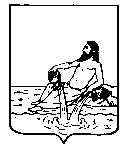 ВЕЛИКОУСТЮГСКАЯ ДУМАВЕЛИКОУСТЮГСКОГО МУНИЦИПАЛЬНОГО ОКРУГАР Е Ш Е Н И Е   от       28.02.2023           №     25                  ___________________________________________________________________________                   ______________________г. Великий УстюгРуководствуясь статьями 29, 30 Федерального закона от 06.10.2003 № 131-ФЗ «Об общих принципах организации местного самоуправления в Российской Федерации», статьями 19, 20, 25 Устава Великоустюгского муниципального округа Вологодской области,Великоустюгская Дума РЕШИЛА:1. Утвердить прилагаемый порядок назначения и проведения собраний граждан, конференций граждан в Великоустюгском муниципальном округе Вологодской области.2. Признать утратившими силу нормативные правовые акты согласно приложению 2 к настоящему решению.3. Настоящее решение вступает в силу после официального опубликования.УТВЕРЖДЕНрешением Великоустюгской Думыот 28.02.2023 № 25 (приложение 1)ПОРЯДОК назначения и проведения собраний граждан, конференций граждан  в Великоустюгском муниципальном округе Вологодской области  (далее - порядок)1. Общие  положения	1.1. Настоящий порядок устанавливает порядок назначения и проведения на территории Великоустюгского муниципального округа Вологодской области (далее – муниципальный округ) собраний, конференций граждан, в целях обсуждения вопросов местного значения, вопросов внесения инициативных проектов и их рассмотрения, а также информирования населения о деятельности органов местного самоуправления и должностных лиц местного самоуправления. 	1.2. Настоящий порядок не распространяется на собрания граждан, проводимые:	а) в порядке, установленном Федеральным законом от 19.06.2004 № 54-ФЗ «О собраниях, митингах, демонстрациях, шествиях и пикетированиях»;	б) в целях осуществления территориального общественного самоуправления на части территории муниципального округа.2. Общие  принципы проведения собраний, конференций	2.1. Граждане участвуют в собраниях непосредственно.	2.2. Участие в собраниях является свободным и добровольным.	2.3. Принятие решения на собраниях, конференциях осуществляется открытым голосованием путем поднятия руки.	2.4. Граждане участвуют в собраниях, конференциях на равных условиях по месту своего проживания.	2.5. Каждый гражданин, участвующий в собрании, конференции, имеет один голос.	2.6. В собраниях, конференциях имеют право участвовать граждане, обладающие избирательным правом и проживающие на территории муниципального округа. В собрании граждан по вопросам внесения инициативных проектов и их рассмотрения вправе принимать участие жители соответствующей территории, достигшие шестнадцатилетнего возраста.	2.7. Запрещаются какие-либо прямые или косвенные ограничения прав граждан на участие в собраниях, конференциях в зависимости от происхождения, социального или имущественного положения, расовой или национальной принадлежности, пола, образования, языка, отношения к религии, политических и иных взглядов, рода и характера занятий.	2.8. В собраниях, конференциях граждан могут принимать участие с правом совещательного голоса должностные лица органов местного самоуправления, а также представители предприятий, учреждений, организаций, расположенных на территории муниципального округа, органов территориального общественного самоуправления и средств массовой информации (далее - заинтересованные лица).3. Инициатива проведения и порядок назначения собраний, конференций	3.1. Собрания, конференции проводятся по инициативе населения муниципального округа, Великоустюгской Думы Великоустюгского муниципального округа Вологодской области (далее – Великоустюгская Дума), Главы Великоустюгского муниципального округа Вологодской области (далее – Глава муниципального округа).	3.2. Инициатором проведения собраний, конференций от имени населения муниципального округа может выступать инициативная группа численностью не менее 10% от числа избирателей, проживающих на территории, на которой проводится собрание.	3.3. Инициатива проведения собрания, конференции граждан оформляется протоколом собрания инициативной группы, выдвинувшей инициативу. Протокол собрания должен содержать следующие данные:	о территории проведения собрания, конференции;	о времени, дате и месте проведения собрания, конференции;	о численности граждан, имеющих право на участие в собрании, конференции;	фамилии, имена, отчества уполномоченных инициативной группы граждан по проведению собрания, конференции, которые от имени инициативной группы вправе осуществлять действия, необходимые для подготовки и проведения собрания, конференции.	3.4. При проведении собрания, конференции инициативная группа не менее чем за 30 дней до проведения собрания и за 45 дней до проведения конференции уведомляет об этом Великоустюгскую Думу.	3.5. Уведомление представляется в письменном виде. В нем указываются дата, время и место проведения собрания, конференции, адреса домов, жители которых участвуют в собрании конференции, способ их оповещения о собрании, конференции, предполагаемое число участников (делегатов), выносимый на рассмотрение вопрос (вопросы) с обоснованием, а также персональный состав инициативной группы с указанием фамилии, имени, отчества, места жительства и телефонов.	Уведомление должно быть подписано всеми представителями инициативной группы. К уведомлению прилагается копия протокола собрания инициативной группы.	3.6.	Собрания, конференции граждан, инициированные населением, назначаются Великоустюгской Думой не позднее, чем за 30 дней до даты проведения собрания, конференции.	3.7. В случае нарушения инициативной группой порядка проведения собраний, конференций граждан, установленного пунктами 3.2-3.5 настоящего порядка, Великоустюгская Дума отказывает инициативной группе в назначении собрания, конференции.	3.8. Подготовку и проведение собраний, конференций граждан, назначенных по инициативе населения, осуществляет инициативная группа.	3.9. Собрания, конференции, проводимые по инициативе Великоустюгской Думы, назначаются решением Великоустюгской Думы, по инициативе Главы муниципального округа – постановлением Главы муниципального округа не позднее, чем за 30 дней до даты проведения собрания, конференции.	3.10. В решении (постановлении) о назначении проведения собрания, конференции граждан указывается:	инициатор проведения собрания, конференции;	дата, место и время проведения собрания, конференции граждан;	повестка собрания, конференции граждан;	территория, на которой проводится собрание, конференция граждан;	численность населения данной территории, имеющего право на участие в проведении собрания граждан или количество делегатов на конференцию;	организатор собрания, конференции граждан.	3.11. Подготовку и проведение собраний, конференций граждан, назначаемых Великоустюгской Думой, Главой муниципального округа, осуществляет организатор  собрания, конференции граждан.	3.12. Решение (постановление) о назначении собрания, конференции подлежит официальному опубликованию (обнародованию).4. Оповещение жителей о собраниях, конференциях	4.1. Организатор собрания, конференции (инициативная группа) не позднее чем через 7 дней со дня принятия решения о проведении собрания, конференции обязан(а) составить список участников собрания, делегатов конференции и оповестить граждан, имеющих право на участие в собрании, конференции, о месте, дате и времени проведения собрания, конференции, выносимом на рассмотрение вопросе (вопросах), а также об инициаторе в следующие сроки:	о собрании – не менее чем за 7 дней до его проведения;	о конференции – не менее чем за 14 дней до ее проведения.	4.2. Организатор собрания, конференции (инициативная группа) заблаговременно знакомит жителей с материалами, относящимися к вопросу (вопросам), выносимому(ым) на рассмотрение собрания, конференции.	4.3 Организатор собрания, конференции (инициативная группа) самостоятельно, с учетом местных условий, определяет способ оповещения граждан.5. Порядок проведения собрания	5.1. Собрание жителей правомочно, если в нем принимает участие не менее 25% от числа граждан, имеющих право участвовать в собрании. 
	5.2. Регистрация участников собрания проводится непосредственно перед его проведением по предварительно составленным спискам.	5.3. Собрание граждан открывается организатором собрания, либо одним из членов инициативной группы, в случае проведения собрания граждан по инициативе населения.	Для ведения собрания избирается председатель и секретарь собрания. 	Для подсчета голосов при проведении голосования из числа участников собрания избирается счетная комиссия.	5.4. Выборы председателя и секретаря собрания, членов счетной комиссии, утверждение повестки дня, регламента проведения собрания производятся простым большинством голосов участников собрания.	5.4. В голосовании участвуют только жители, включенные в список участников собрания, зарегистрированные в качестве участников собрания.	5.6. Секретарь собрания ведет протокол собрания, записывает краткое содержание выступлений по рассматриваемому(ым) вопросу (вопросам), принятое решение (обращение)	5.7. Протокол собрания должен содержать следующие данные:	дата, время и место проведения собрания;	инициатор проведения собрания;	данные о председателе и секретаре собрания;	состав счетной комиссии собрания;	количество жителей, имеющих право на участие в собрании;	количество жителей, зарегистрированных в качестве участников собрания;	полная формулировка рассматриваемого вопроса (вопросов), выносимого(ых) на голосование;	фамилии и инициалы выступавших и краткая запись выступлений;	результаты голосования и принятое решение (обращение);	подпись председателя и секретаря собрания.	К протоколу должны прилагаться материалы собрания, а также списки участников собрания, представителей органов местного самоуправления и других заинтересованных лиц.	5.8. Решение (обращение) собрания в течение 10 дней доводится до сведения органов местного самоуправления муниципального округа и заинтересованных лиц.6. Основания проведения конференции, норма представительства	6.1. Конференция граждан на части территории муниципального округа проводится при численности проживающего на ней населения более 200 человек, имеющих право на участие в собрании, конференции. 	6.2. Норма представительства делегатов конференции составляет:	1 делегат от 10 - 25 граждан при численности от 200 до 500 человек;	1 делегат от 25 - 50 граждан при численности от 500 до 1000 человек;	1 делегат от 50 - 100 граждан при численности от 1000 до 3000 человек;	1 делегат от 100 - 200 граждан при численности свыше 3000 человек.7. Порядок проведения выборов делегатов на конференцию
	7.1. Выдвижение и выборы делегатов проводятся инициатором в форме сбора подписей жителей под подписными листами.	7.2. Предлагаемая кандидатура делегата вносится в подписной лист. Жители, поддерживающие эту кандидатуру, расписываются в подписном листе.	7.3. Кандидат считается избранным для участия в конференции в качестве делегата, если в подписных листах оказалось более половины подписей жителей в его поддержку. Если выдвинуто несколько кандидатов в делегаты, то избранным считается кандидат, набравший наибольшее число голосов (подписей) от числа принявших участие в голосовании.8. Порядок проведения конференции	8.1. Конференция проводится в соответствии с регламентом работы, утверждаемым ее делегатами.	8.2. Конференция правомочна, если в ней приняли участие не менее 2/3 избранных делегатов.	8.3. Решения конференции принимаются большинством голосов от списочного состава делегатов.	8.4. Протокол конференции должен содержать следующие данные:	дата, время и место проведения конференции;	инициатор проведения конференции;	данные о председателе и секретаре конференции;	состав счетной комиссии конференции;	количество делегатов, избранных на конференцию;	количество жителей, зарегистрированных в качестве делегатов конференции;	полная формулировка рассматриваемого вопроса (вопросов), выносимого(ых) на голосование;	фамилии и инициалы выступавших и краткая запись выступлений;	результаты голосования и принятое решение (обращение);	подпись председателя и секретаря конференции.	К протоколу должны прилагаться материалы конференции, а также списки делегатов конференции, представителей органов местного самоуправления и других заинтересованных лиц.	Решение конференции в течение 10 дней доводится до сведения органов местного самоуправления муниципального округа и заинтересованных лиц.9. Итоги собраний, конференций
	9.1. Собрание, конференция принимает по рассматриваемому вопросу (вопросам) обращение в органы местного самоуправления муниципального округа, либо избирает лиц, уполномоченных представлять собрание, конференцию во взаимоотношениях с органами местного самоуправления и должностными лицами местного самоуправления муниципального округа.	9.2. Обращения, принятые собранием, конференцией, подлежат обязательному рассмотрению органами местного самоуправления и должностными лицами местного самоуправления муниципального округа, к компетенции которых отнесено решение содержащихся в обращениях вопросов, с направлением письменного ответа.	9.3. Органы местного самоуправления муниципального округа при необходимости принимают правовой акт на основании обращения собрания, конференции, о чем сообщается председателю собрания, конференции или другому лицу, уполномоченному собранием, конференцией.	9.4. Итоги собраний, конференций подлежат официальному опубликованию (обнародованию).10. Финансирование проведения собраний, конференций
	10.1. Финансовое обеспечение мероприятий, связанных с подготовкой и проведением собраний, конференций по инициативе населения, Великоустюгской Думы, Главы муниципального округа, является расходным обязательством муниципального округа.Приложение 2к решению Великоустюгской Думыот 28.02.2023 № 25Признать утратившими силу решения:1. Совета городского поселения Красавино:от 26.10.2005 № 17 «Об утверждении Положения о собраниях (конференциях) граждан городского поселения Красавино»;от 04.07.2006 № 21 «О внесении изменений и дополнений в некоторые решения Совета городского поселения Красавино и признании утратившим силу решения Совета городского поселения Красавино от 06.08.2005 года № 3 «О структуре органов местного самоуправления городского поселения Красавино».2. Совета городского поселения Кузино от 25.11.2021 № 50 «Об утверждении порядка назначения и проведения собраний граждан, конференций граждан (собраний делегатов) в городском поселении Кузино».3. Совета муниципального образования  «Город Великий Устюг»:от 16.09.2005 № 14 «О Положении о собраниях и конференциях граждан в ГП "Город Великий Устюг";от 01.03.2013  №    04 «О внесении дополнений и изменений в  решение  Совета  муниципального  образования «Город Великий Устюг» от 16.09.2005 № 14.4. Совета городского поселения  «Город Великий Устюг» от 18.12.2020 №  48 «О внесении изменений в решение Совета МО «Город Великий Устюг» от 16.09.2005 № 14 (с изменениями)».5. Совета сельского поселения Верхневарженское:от 29.10.2019 № 22 «Об утверждении порядка назначения и проведения собраний граждан, конференций граждан (собраний делегатов) в сельском поселении Верхневарженское»;от 15.12.2019 № 19 «О внесении изменений в решение Совета сельского поселения Верхневарженское от 29.10.2019 № 22 «Об утверждении порядка назначения и проведения собраний граждан, конференций граждан (собраний делегатов) в сельском поселении Верхневарженское».6. Совета сельского поселения Заречное:от 19.06.2020 №  05 «Об утверждении порядка назначения и проведения собраний граждан, конференций граждан (собраний делегатов) в сельском поселении Заречное»;от 29.09.2020 № 18 «О внесении изменений в порядок назначения и проведения собраний граждан, конференций граждан (собраний делегатов) в сельском поселении Заречное»;от 09.11.2020 № 24 «О внесении изменений в решение Совета сельского поселения Заречное от 19.06.2020 № 05 «Об утверждении порядка назначения и проведения собраний граждан, конференций граждан (собраний делегатов) в сельском поселении Заречное».7. Совета сельского поселения Красавинское:от 06.09.2005 № 14 «Об утверждении положения о собраниях (конференциях) граждан сельского поселения Красавинское»;от 24.06.2006 № 47 «О внесении изменений и дополнений в некоторые нормативно-правовые акты Совета сельского поселения Красавинское»;от 14.11.2018 № 52 «О внесении изменений в решение Совета сельского поселения Красавинское от 06.09.2005 № 14 «Об утверждении положения о собраниях (конференциях) граждан сельского поселения Красавинское».8. Совета сельского поселения Ломоватское:от 29.10.2019 № 26 «Об утверждении порядка назначения и проведения собраний граждан, конференций граждан (собраний делегатов) в сельском поселении Ломоватское»;от 14.09.2020 № 10 «О внесении изменений в порядок назначения и проведения собраний граждан, конференций граждан (собраний делегатов) в сельском поселении Ломоватское».9. Совет сельского поселения Марденсгкое:от 12.09.2005 №  14 «Об утверждении положения о собраниях (конференциях) граждан в сельском поселении Марденгское»;от 23.05.2007 № 78 «О внесении изменений в решения Советов сельского поселения Марденгское».10. Совет сельского поселения Опокское:от 25.10.2019 № 30 «Об утверждении порядка назначения и проведения собраний граждан, конференций граждан (собраний делегатов) в сельском поселении Опокское»;от  09.09.2020 № 14 «О внесении изменений в порядок назначения и проведения собраний граждан, конференций граждан (собраний делегатов) в сельском поселении Опокское».11. Совет сельского поселения Орловское:от 11.11.2019 № 26 «Об утверждении порядка назначения и проведения собраний граждан, конференций граждан (собраний делегатов) в сельском поселении Орловское»;от 13.10.2020 № 18 «О внесении изменений в порядок назначения и проведения собраний граждан, конференций граждан (собраний делегатов) в сельском поселении Орловское».12. Совета сельского поселения Самотовинское:от 29.12.2005 № 29 «Об утверждении Положения о собраниях (конференциях) граждан сельского поселения Самотовинское»;от 14.07.2006 № 11 «О внесении изменений и дополнений в отдельные решения Совета и об отмене отдельных решений Совета сельского поселения Самотовинское».13. Совета сельского поселения Теплогорское:от 22.11.2019 № 23 «Об утверждении порядка назначения и проведения собраний граждан, конференций граждан (собраний делегатов) в сельском поселении Теплогорское»;от 18.12.2020 № 18 «О внесении изменений в решение Совета сельского поселения Теплогорское от 22.11.2019 № 23 «Об утверждении порядка назначения и проведения собраний граждан, конференций граждан (собраний делегатов) в сельском поселении Теплогорское».14. Совета сельского поселения Трегубовское от 29.09.2020 № 07 «Об утверждении порядка назначения и проведения собраний граждан, конференций граждан (собраний делегатов) в сельском поселении Трегубовское».15. Совета сельского поселения Усть-Алексеевское от25.10.2018 №  39 «О собраниях и конференциях граждан (собраниях делегатов) в сельском поселении Усть-Алексеевское».16. Совета сельского поселения Юдинское:от 26.11.2019 № 38 «Об утверждении порядка назначения и проведения собраний граждан, конференций граждан (собраний делегатов) в сельском поселении Юдинское»;от 25.09.2020 № 18 «О внесении изменений в порядок назначения и проведения собраний граждан, конференций граждан (собраний делегатов) в сельском поселении Юдинское»;от 08.12.2020 № 27 «О внесении изменений в решение Совета сельского поселения Юдинское от 26.11.2019 № 38 «Об утверждении порядка назначения и проведения собраний граждан, конференций граждан (собраний делегатов) в сельском поселении Юдинское».О порядке назначения и проведения собраний граждан, конференций граждан в Великоустюгском муниципальном округе Вологодской областиПредседатель Великоустюгской Думы_______________С.А. КапустинГлава Великоустюгского муниципального округа Вологодской области _______________А.В. Кузьмин     